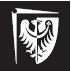 Politechnika WrocławskaWydział MechanicznyW związku z przyjęciem Pana/Pani na 1 semestr studiów magisterskich  na Wydziale  Mechanicznym  Politechniki Wrocławskiej dziekanat studiów niestacjonarnych informuje, że:Ślubowanie w wersji elektronicznej będzie dostępne na portalu USOS dla nowoprzyjętych studentów. Podpisanie ślubowania jest obowiązkowe. Osoby, które nie podpiszą ślubowania do dnia 09.03.2024 zostaną skreślone z listy studentów.Obowiązkowe szkolenie BHP dla studentów rozpoczynających naukę na Politechnice Wrocławskiej odbędzie się metodą e-lerningu. Każdy student zobowiązany jest zalogować się na  https://eportal.pwr.edu.pl/Koszt semestru wynosi  3200 zł na kierunku MBM 3400 zł na kierunku ZIP. Wpłaty należy dokonać na indywidualne  subkonto studenckie ( nr konta dostępny jest po zalogowaniu w systemie USOS. 			      Czesne płatne do 15.03.2024rLegitymacje zostaną wyrobione tylko dla osób, które  zgłoszą chęć wyrobienia legitymacji drogą mailową do opiekuna kierunku i wniosą opłatę w kwocie 22 zł do 5 marca 2024r.Wpłaty proszę dokonywać na indywidualny nr rachunku widoczny w USOSZIP kamila.szuszkiewicz@pwr.edu.plMBM dagmara.mudrak@pwr.edu.plInformacja o zapisach na kursy dostępna jest na stronie wydziału mechanicznegoZajęcia dydaktyczne rozpoczynają się 9 marca 2024r. i będą        prowadzone w formie stacjonarnej .Harmonogram zjazdów jest dostępny na stronie wydziału wm.pwr.wroc.pl w zakładce Studenci\Studia niestacjonarne.Studenci, którzy zrezygnują ze studiów powinni złożyć podanie w dziekanacie o skreślenie z listy studentów.Adresy e-mail i telefony do pracowników Dziekanatu są dostępne na stronie wydziałowej https://wm.pwr.edu.pl/studenci/dziekanat/studia-niestacjonarne